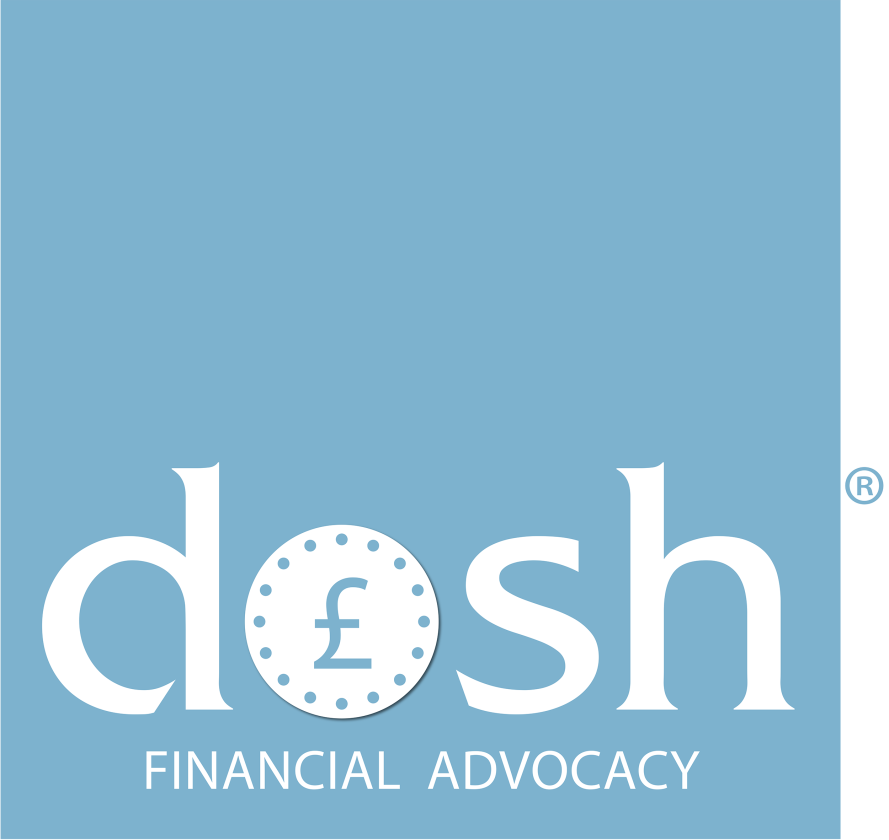 Administrative AssistantApplication PackGrantham, LincolnshireWelcome LetterDear Applicant,Thank you for your interest in the position of Administrative Assistant. This application pack includes the following documents about Dosh and further information about the position of Administrative Assistant:About Dosh and the Dosh PromiseThera Group Structure and VisionThe role in a nutshell: Administrative AssistantJob DescriptionPerson SpecificationCompetenciesPay and BenefitsIn addition, you can find further details about Dosh at www.dosh.org and about the Thera Group at www.thera.co.uk.  We value diversity in our team and promote equality and inclusion across Dosh. We welcome applications from people of all backgrounds who have a commitment to our values and are keen to learn, grow and contribute to our mission at Dosh.If you have any questions regarding this application, or would like to contact me for an informal discussion, then please do so on on 07841 052 174 or steve.raw@dosh.org.  Yours sincerelySteve RawManaging Director, DoshAbout Dosh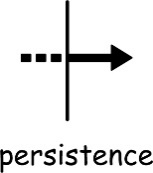 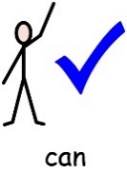 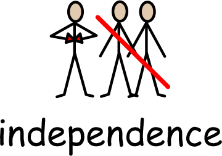 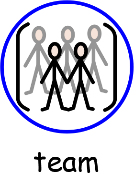 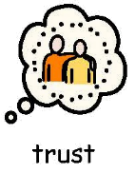 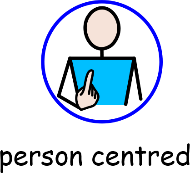 The role in a nutshell: Administrative AssistantPurpose: Efficient administrative supportAccountabilities:opening, scanning and otherwise processing all incoming and outgoing post to/from the Dosh officeanswering all emails and phone call queries that come to the Dosh office and forwarding on to the appropriate person or adding to Docuware.supporting Dosh advocates and the finance team to complete forms/paperwork and scan, email and/or post these where needed.supporting the new business team with new referrals by responding to enquiries, completing & posting applications to become appointee (BF56) and updating the New People database.supporting the finance team with storing Contract Variation Forms (CVFs) on Docuware and updating the CVF tracker, as well as undertaking requests to store other documents and all invoices.preparing information for and taking responsibility for the Docuware management system, including coaching and mentoring as required within the Dosh team.identifying and proposing improvements to existing systems, processes, and procedures.participating in organisational committees and meetings.providing administrative assistance to the rest of the Dosh team to be the central hub for Dosh support.Job Description Accountable to: Managing DirectorJob PurposeTo implement and manage the administrative processes of Dosh Financial Advocacy, including processing post and email documents, responding to telephone and email enquiries, scanning and filing and maintaining databases and records. To maintain accurate computerised records, databases and secure information systems for Dosh administrative purposesTo support the appointeeship function of Dosh by completing and/or sending benefits forms, responding to queries and collating information and evidence to support the benefit claims of people supported by Dosh, under direction from the New Business Advocate, Financial Administrator, Financial Advocates and Leadership Team.To provide general support to other areas of Dosh services as required. Person SpecificationCompetenciesIn relation to benefits support:Ensure the provision of accurate information to the Department for Work and Pensions (DWP) including the accurate completion of DWP forms and responding to telephone, email and online requests.  Prepare responses to DWP enquiries including drafting letters for checking and approval; collating information requested either from records held or liaising with advocates to get additional information.Maintain a filing system for benefits letters & other correspondence. Maintain a general understanding of the work of Dosh, keeping abreast of developments in the learning disabilities and Financial Advocacy/Appointeeship arena including the basic benefits system and an understanding of the needs of the people supported and how best they can be met.In relation to finance support: Scan, file and post Dosh managed account bank statements to all Dosh customersScan and file invoices and record other payment requests as per Dosh’s payments processMaintain relevant databases as required to administer Dosh support.General Administration: Prepare information for processing and maintenance of an accurate and up-to-date database of benefits, financial and other advocacy information for recording, storing, and retrieving data.Ensure that all computerised and manual records are input and maintained in a timely manner, are accurate, and stored in accordance with appropriate legislation.Administer the best interest decision (BID) process which includes coordinating the storage and clearing of BID applications Ensure that all post is logged, recorded, distributed and collated appropriately using Docuware and other tools on behalf of the Dosh team. Support and co-ordinate communication across Dosh in the case of service outages, challenges and collaborative work.Produce reports, letters, and other documentation as required, in relation to the services provided by Dosh.Ensure the provision of a quality administrative service to the Dosh Leadership Team and all Dosh colleagues as requiredParticipate in the updating of material (e.g. Dosh forms and leaflets) as appropriate, and in conjunction with the Named Financial Advocates and Leadership TeamApply a good working knowledge of Dosh and Thera Group policiesIT & SystemsPrepare information for and take responsibility for the Docuware management system, including coaching and mentoring as required within the Dosh team. Use other appropriate software to undertake job role, specifically the HR System and Microsoft OfficeSupport the production of statistical reports using Dosh databasesIdentify and propose improvements to existing systems, processes, and proceduresGeneral:Represent Dosh internally and externally, specifically with banks, DWP, support providers, family members, social services and other agencies. Liaise confidently with a wide range of people internally and externallyCommunicate effectively, orally and in writing, both internally and externallyParticipate in organisational committees and meetingsPrioritise and manage your own timeWork as part of a team and under own initiativeWork effectively under pressureApply knowledge and understanding of the issues faced by people with a learning disabilityOtherHave the ability to manage own professional developmentUnderstand the legal frameworks within which Thera and Dosh workHave a working knowledge of health and safety legislation and practiceHave a good understanding or work towards a good understanding of the benefits systemProtect operations by keeping personal and financial information confidential in line with current data protection regulationsPay and BenefitsHours of WorkFull-time: 39 hours per weekFull time preferred but part time applications also accepted for the right candidate, flexible working and job share options on discussionSalaryGrade 5 up to £18,119.14 per year pro rataPensionDetails available on requestAnnual Leave218.4 hours per year (including bank holidays) – equivalent to 5.6 weeksNotice PeriodOne month’s notice period on either side (subject to employer’s statutory increases).LocationLikely mainly based at Dosh’s Grantham office: The West House, Alpha Court, Swingbridge Road, Grantham, NG31 7XTHome working option in discussion with the administrative team Further travel may be required infrequentlyCar Allowance & ExpensesHome to Grantham office travel to be paid by the employee.Additional expenses paid as per Dosh policyAdditional BenefitsAnnual Pay ReviewEmployee support line to support you and your familyContinuous on the job training is providedContributory Pension PlanOccupational Maternity PayNVQ FundingDBS paid for by DoshWe also offer an employee benefits scheme, which includes:Cycle to Work SchemeHealth Cash PlanWe value diversity in our team and promote equality and inclusion across Dosh. We welcome applications from people of all backgrounds as we know that our diverse experiences, skills and interests make us stronger together.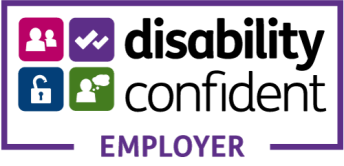 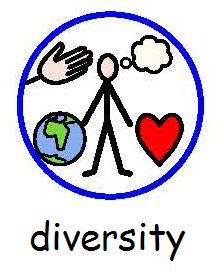 We are a disability confident and equal opportunities employer. We encourage anyone who needs assistance with their application to contact the recruitment team on hrrecruitment@thera.co.uk. How to ApplyAll applications are processed centrally through the Thera Group, with shortlisting and interviews then undertaken by Dosh. To complete an application, please go to the Thera Group job application page: www.thera.co.uk/careersPlease ensure that your application includes specific examples, which clearly demonstrate your competencies and skills. Offers are subject to Disclosure and Barring Service (DBS) checks.Deadline: 15th October 2021Provisional interview dates: w/c 18th October 2021(This will likely be an online meeting via Microsoft Teams or similar. We are happy to make accommodations and any adjustments needed to allow people with disabilities, IT or communication difficulties to participate in the interview. Please let us know what would help you.)Start date: as soon as possible on completion of employment checks and on negotiation with the appointed candidate.If you have any difficulty applying, please contact the Recruitment Team on 0300 303 1280 or email hrrecruitment@thera.co.uk .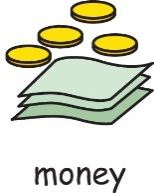 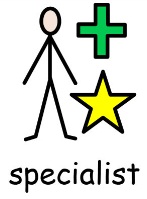 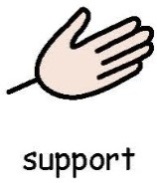 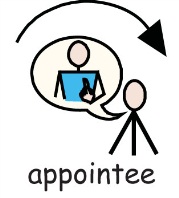 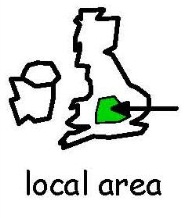 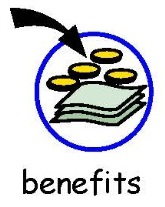 Dosh is a not for profit company that supports people with a learning disability to have more control and more independence over their money. Dosh is a specialist company within the Thera Group and provides support to people with a learning disability in England, Scotland and Wales. The company was set up in 2007.People with a learning disability can receive support in a number of ways:Financial advocacyPerson-centred appointeeshipAccount management for self-directed supportMoney checksDosh Financial Advocates are based locally so that people can receive support when they need it. Dosh Financial Advocates are able to support people in many ways, including support to create a budget, open a bank account, apply for and manage benefits as well as provide support for families.Our values are:The Dosh PromiseWe asked people we supported what was important to them and used what they said to write the Dosh Promise.Group StructureDosh is an independent company within the Thera Group.Thera’s group structure enables us to create local networks that meet the needs of the people we support and play an important role in the local communities. It also allows specialist companies like Dosh to meet particular needs and create bespoke services. Each Thera company is led by its own Board of Directors, with responsibility for the strategy and management of the company.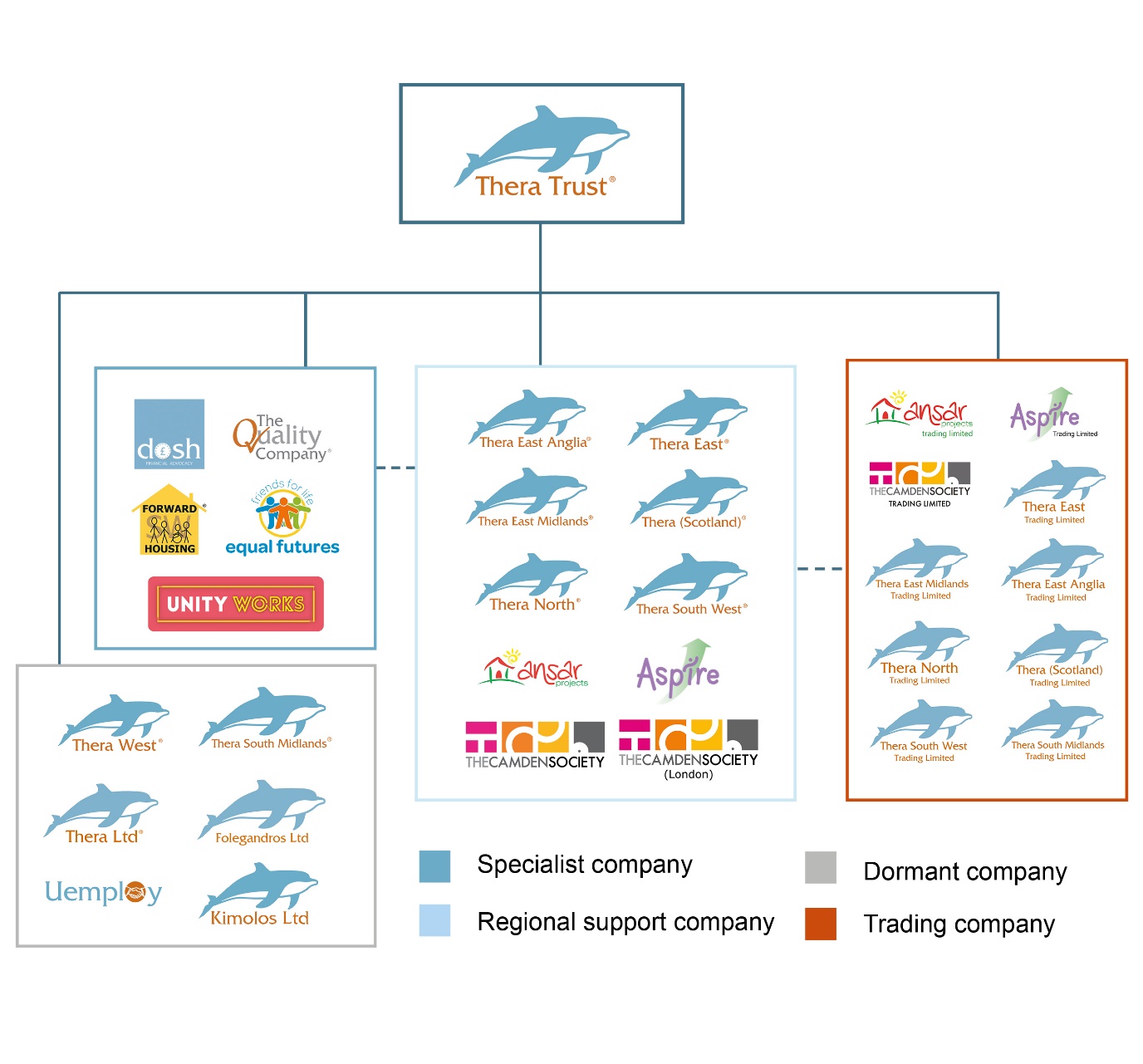 The Group is led by Thera Trust, a registered charity (1090163) which is based in Grantham, Lincolnshire.Thera’s VisionThe Dosh PromiseWe asked people we supported what was important to them and used what they said to write the Dosh Promise.Group StructureDosh is an independent company within the Thera Group.Thera’s group structure enables us to create local networks that meet the needs of the people we support and play an important role in the local communities. It also allows specialist companies like Dosh to meet particular needs and create bespoke services. Each Thera company is led by its own Board of Directors, with responsibility for the strategy and management of the company.The Group is led by Thera Trust, a registered charity (1090163) which is based in Grantham, Lincolnshire.Thera’s Vision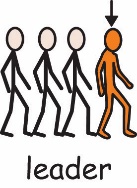 We will show that people with a learning disability can be leaders in society.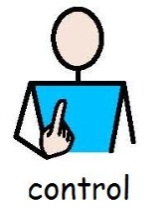 We will be controlled by people with a learning disability.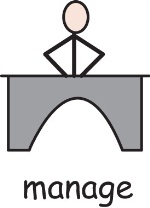 People supported by us can say how their Thera company is directed and managed.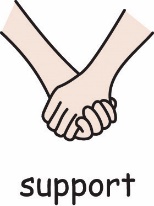 People with a learning disability will design the support they want from us.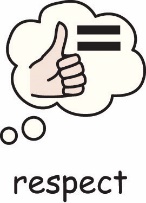 We will respect the rights and wishes of people at work, at home and in the community.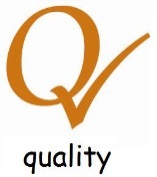 People with a learning disability will check the quality of support from their Thera company.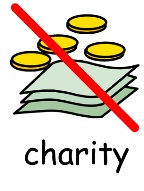 Thera Group will be led by a charity.  EssentialDesirableQualificationsEvidence of commitment to ongoing personal and professional developmentEducated to GCSE level or equivalent in Maths and EnglishRelevant clerical skillsRSA II/Level 2 NVQ Business Administration/ Reception qualification or work experience which demonstrates competenceNVQs or Diplomas in care or equivalent experienceExperienceExperience in an administrative rolePrevious experience of providing administrative support in a busy office environmentExperience working in: benefits,financial services,the care sector, orthe non-profit sectorPrevious personal/family experience of disability, care giving and/or advocacySkills and KnowledgeComputer literateAble to work independently and on own initiativeStrong administrative skills in a confidential environment Excellent communication skills with people at all levels- written and verbalOrganisational abilityMethodical approach to workAble to deal with a variety of people with tact and diplomacyGood telephone mannerExperience of Microsoft Office applicationsGood typing abilityWorking knowledge of spreadsheetsAbility to deal with all matters in a confidential and discreet manner Skills and knowledge in:Welfare BenefitsBankingMarketing and communication DispositionProfessional and personableSelf-motivated TrustworthyReliableConscientiousWork effectively under pressureAble to adapt to changing demands and work flexiblyTeam playerAble to respond appropriately to a wide range of peopleDemonstrate commitment to support for people with a learning disabilityPersonal values in keeping with Thera’s vision and Dosh’s valuesConfidentSense of humourPersonal Circumstances & AttributesWilling to undergo an enhanced Disclosure and Barring Service (DBS) checkGood health evidenced by a good attendance recordProfessional appearance